Доказать допустимость правила   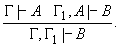 Доказать эквивалентность формул 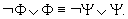 3.      Доказать, что множество формул  непротиворечиво тогда и только тогда, когда существует формула, невыводимая из 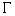 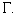 